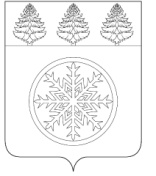 РОССИЙСКАЯ  ФЕДЕРАЦИЯИРКУТСКАЯ ОБЛАСТЬконтрольно - счетная палатаЗиминского городского муниципального образованияЗаключениепо результатам внешней проверки годового отчёта об исполнении бюджета Зиминского городского муниципального образования за 2015 год«28» марта 2016 года	№ 04–зУтверждено распоряжениемпредседателя КСП от28.03.2016 № - 01Заключение на проект решения Думы Зиминского городского муниципального образования об исполнении бюджета Зиминского городского муниципального образования за 2015 год (далее – Проект) подготовлено Контрольно-счетной палаты Зиминского городского муниципального образования на основании ст. ст. 157, 264.4 Бюджетного кодекса РФ (далее – БК РФ), п. 3 ч. 2 ст. 9 Федерального закона № 6-ФЗ от 07.02.2011 «Об общих принципах организации и деятельности контрольно-счетных органов субъектов Российской Федерации и муниципальных образований» и Положения о бюджетном процессе в Зиминском городском муниципальном образовании утвержденного решением Думы Зиминского городского муниципального образования от 24.04.2014 № 502 (далее - Положение о бюджетном процессе) и планом работы Контрольно-счетной палаты Зиминского городского муниципального образования (далее - КСП) на 2016 год. Проект представлен администрацией Зиминского городского муниципального образования в КСП (сопроводительное письмо от 14.03.2016 года № 853) с соблюдением срока, установленного ч. 6 ст. 33 Положения о бюджетном процессе (не позднее 01 апреля текущего финансового года). Одновременно с годовым отчетом об исполнении  бюджета Зиминского городского муниципального образования за 2015 год для проведения внешней проверки в КСП представлены:1) проект решения Думы Зиминского городского муниципального образования  «Об утверждении отчета об исполнении бюджета Зиминского городского муниципального образования за 2015 год »;2) баланс исполнения бюджета города;3) отчет о финансовых результатах деятельности;4) отчет о движении денежных средств;5)  пояснительная записка;6) отчеты об использовании ассигнований резервных фондов, о предоставлении и погашении бюджетных кредитов, о состоянии муниципального внешнего и внутреннего долга города на начало и конец отчетного финансового года.В ходе внешней проверки проанализированы степень полноты и достоверности представленной годовой бюджетной отчетности, а также представленных в составе проекта решения документов и материалов (соответствие показателей годового отчета об исполнении городского бюджета за 2015 год и соответствие фактического исполнения бюджета города его плановым назначениям, утвержденным решениями Думы Зиминского городского муниципального образования в 2015 году. Документы и материалы к отчету представлены в полном объёме, их состав соответствует требованиям статьи 264.6 БК РФ. Проект проанализирован на предмет соответствия требованиям БК РФ, Федерального закона №131-ФЗ «Об общих принципах организации местного самоуправления», Устава Зиминского городского муниципального образования, Положения о бюджетном процессе. Годовой отчет об исполнении бюджета Зиминского городского муниципального образования за 2015 год направлен в Министерство финансов Иркутской области и были учтены особенности составления и представления годовой отчетности финансовыми органами муниципальных образований за 2015 год, доведенные письмом Минфина Иркутской области  от 25.12.2015 года № 105 н-мпр.Анализ исполнения основных характеристик бюджетав отчётном финансовом году.В соответствии со ст. 264.4 Бюджетного кодекса РФ внешняя проверка годового отчета об исполнении бюджета Зиминского городского муниципального образования за 2015 год включает внешнюю проверку бюджетной отчетности главных администраторов бюджетных средств за 2015 год.	Цель внешней проверки: установление соответствия отчета об исполнении  бюджета города за 2015 год положениям нормативных правовых актов по регулированию бюджетных правоотношений, в том числе БК РФ, решениям Думы Зиминского городского муниципального образования и иным муниципальным правовым актам, а также установление полноты и достоверности отчета об исполнении местного бюджета за 2015 год, полноты бюджетной отчётности главных распорядителей бюджетных средств, главных администраторов доходов бюджета, оценка достоверности показателей бюджетной отчётности.Согласно Приложению № 3 к решению Думы Зиминского городского о бюджете «О бюджете Зиминского городского муниципального образования на 2015 годи на плановый период 2016 и 2017 годов» определен перечень главных администраторов доходов бюджета города: Управление по финансам и налогам администрации Зиминского городского муниципального образования, администрация Зиминского городского муниципального образования, Управление образования администрации Зиминского городского муниципального образования, Управление по развитию культурной сферы и библиотечного обслуживания Зиминского городского муниципального образования.В течение года в бюджет города было внесено 13 изменений, утвержденных решениями Думы Зиминского городского муниципального образования, которые представлены в таблице: тыс. рублейВ результате внесенных изменений, с учетом финансовых поступлений и уведомлений из бюджета Иркутской области, основные плановые параметры местного  бюджета на конец года сложились следующим образом:	- Доходы с учетом внесенных изменений 1057178,1  тыс. рублей.- Расходы с учетом внесенных изменений 1213767,7 тыс. рублей.Таким образом, плановые назначения за 2015 год увеличились в целом:- Доходы на  495262,2 тыс. рублей,- Расходы на 634457,2 тыс. рублей.Согласно отчетных данных исполнение местного бюджета за 2015 год составило: - по доходам - 1012088,8 тыс. рублей;- по расходам - 1056307,3 тыс. рублей;- дефицит бюджета -44218,85тыс. рублей. 	Сравнительный анализ показателей первоначально утвержденного бюджета, уточненного бюджета в последней редакции и показателей отчета за 2015 год представлен в таблице:тыс. руб.В течение 2015 года в местный бюджет поступило доходов 1012088,8 тыс. рублей, что в 1,8 раза больше первоначального утвержденного бюджета и на 95,7% от уточненного бюджета отчетного периода, в том числе поступило доходов (без учета безвозмездных поступлений) в 1,1раза больше первоначального плана, исполнение составило 99,9% от уточненного бюджета, что в абсолютной величине составило 175006,7 тыс. рублей.   	Сумма безвозмездных поступлений от других бюджетов в 2015 году составила 837082,1тыс. рублей. Исполнение по данному доходному источнику превысило в 2 раза сумму первоначального бюджета, и составило 94,9% исполнения от уточненного бюджета.	В части расходов местный бюджет был исполнен на 182,3 % от первоначального плана и на 87%  от уточненного, что составило в абсолютной величине 1056307,3 тыс. рублей.Анализ представленных к проверке документов в составе бюджетной отчетности показал, что перечень и формы отчетности отвечают требованиям статьи 264.1 БК РФ. Исполнение доходной части бюджета городаДоходная часть бюджета за 2015 год исполнена в объеме 1012088,8 тыс. рублей, что составляет 95,7 % к годовому плану.Доходную часть бюджета Зиминского городского муниципального образования  2015 года составляют:1. Собственные доходы местного бюджета в сумме 175006,7 тыс. рублей (17,3 % в структуре доходов бюджета);2. Безвозмездные поступления (дотации, субсидии, субвенции и прочие межбюджетные трансферты) – 837082,1 тыс. рублей (82,7 % в структуре доходов бюджета).Удельный вес поступивших в 2015 году доходов бюджета города в общем объеме доходов представлен в диаграмме 1: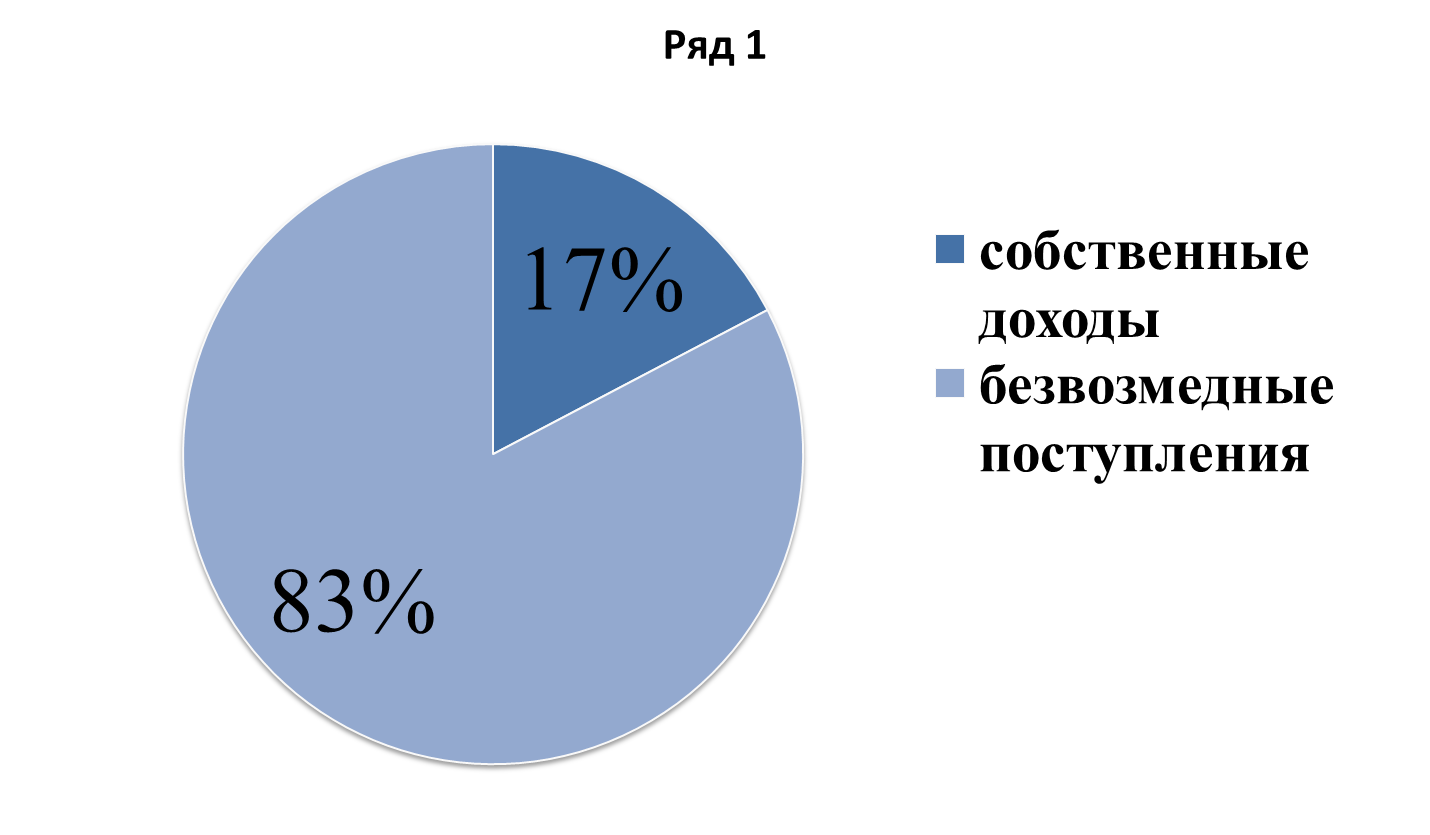 Данные по доходной части бюджета города за 2015 год  представлены в таблице:тыс. руб.	Общий объем доходов бюджета города в 2015 году по отношению к предыдущему году составил 97,7 %. Вместе с тем, рост общего объема налоговых и неналоговых доходов по отношению к прошлому году составил 101,8 %. Объем безвозмездных поступлений в 2015 году составил 96,9 % от поступлений 2014 года.Структура основных параметров доходов бюджета города в динамике за 2012-2015 годы представлена в диаграмме 2: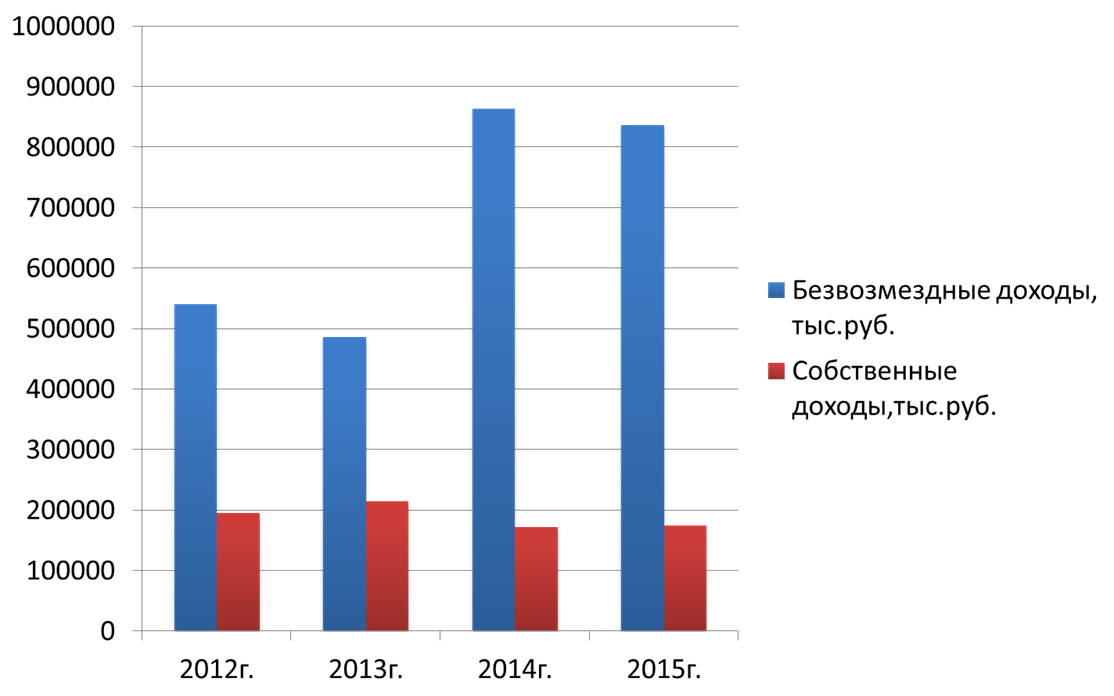 Проанализировав доходную часть бюджета Зиминского городского муниципального образования за период  2012-2015 годы можно сделать выводы, что наибольший удельный вес в структуре доходной части бюджета города традиционно имеют безвозмездные поступления. При этом в 2015 году наблюдается небольшой рост доли налоговых и неналоговых доходов в общем объеме поступлений в местный бюджет и снижение доли  безвозмездных поступлений. 	В течение 2015 года плановые показатели по налоговым и неналоговым доходам были увеличены на 1173 тыс. рублей от первоначально утвержденного объема и составили 175119,0 тыс. рублей. Фактически за 2015 год налоговых и неналоговых доходов поступило в сумме 175006,7 тыс. рублей или 99,9 % от уточненного плана. Данные по исполнению утвержденных бюджетных назначений по налоговым и неналоговым доходам в 2015 году приведены в таблице: (тыс. рублей)В структуре налоговых доходов основную долю занимают налог на доходы физических лиц (56,7%), земельный налог (9,6%), единый налог на вмененный доход (9,2%).	По сравнению с 2014 годом налоговые и неналоговые поступления в бюджет города увеличились на 3125,8 тыс. рублей. Поступление налоговых доходов в бюджет в 2015 году характеризуется следующими данными:- налог на доходы физических лиц – 99226,0 тыс. рублей (56,7 % в структуре налоговых и неналоговых доходов), в сравнении с аналогичным периодом  прошлого года отклонение составило –  2513,7 тыс. рублей;- налоги на товары  (работы услуги), реализуемые на территории РФ  - 8132,1  тыс. рублей (4,6 % в структуре налоговых и неналоговых доходов);- единый налог на вмененный доход для отдельных видов деятельности – 16104,4 тыс. рублей (9,2 % в структуре налоговых и неналоговых доходов), произошло увеличение плановых показателей на 955,4тыс. рублей, исполнение составило 100,0%;- налог на имущество– 24802,7 тыс. рублей(14,2 % в структуре налоговых и неналоговых доходов), произошло увеличение в основном по земельному налогу. - государственная пошлина – 8642,2 тыс. руб. (4,9 % в структуре налоговых и неналоговых доходов), исполнение составило 100%.Основными источниками неналоговых доходов являются доходы от использования имущества, находящегося в муниципальной собственности  – 12449,4 тыс. рублей или 7,1% в структуре налоговых и неналоговых доходов (по сравнению с 2014 годом объем поступлений увеличился на 771,1 тыс. рублей),  в том числе:- доходы, получаемые в виде арендной платы за земельные участки, государственная собственность на которые не разграничена, и которые расположены в границах городских округов, а также средства от продажи права на заключение договоров аренды указанных земельных участков в сумме 5532,1 тыс. рублей (100 % к годовому плану), по сравнению с 2014 годом больше на 868,1 тыс. рублей. 	Согласно информации Комитета по управлению муниципальным имуществом города Зимы, предоставленной в КСП, задолженность по доходам, получаемым в виде арендной платы, а также средств от продажи права на заключение договоров аренды за земли на 01.01.2016 г. составили 1858,7 тыс. рублей (на 01.01.2015 года задолженность составляла 1611,8 тыс. рублей). В отношении задолженности по договорам аренды земельных участков взыскано  1099,2 тыс. рублей.- доходы от сдачи в аренду имущества, находящегося в оперативном управлении органов управления городских округов и созданных ими учреждений составили  6707,5 тыс. рублей (100 % к годовому плану), по сравнению с 2014 годом уменьшились на 232 тыс. рублей.Согласно информации Комитета по управлению муниципальным имуществом города Зимы, предоставленной в КСП, на 01.01.2016 г. задолженность по доходам, от сдачи в аренду имущества, находящегося в оперативном управлении органов управления городских округов и созданных ими учреждений составили 3745,7 тыс. рублей (на 01.01.2015 года задолженность составляла 1858,7 тыс. рублей). По информации Комитета по управлению муниципальным имуществом города Зимы, за 2015 год подготовлен один акт сверки в отношении задолженности по договорам аренды нежилых помещений в сумме452,3 тыс. рублей, взыскано 588,1 тыс. рублей.- прочие поступления от использования имущества, находящегося в собственности  городских округов составили 209,8 тыс. рублей (99,9 % к годовому плану). 	Доходы от продажи материальных и нематериальных активов поступили в сумме 1988,7 тыс. рублей, что составляет 100 % в структуре неналоговых доходов (по сравнению с 2014 годом объем поступлений сократился на 466,3 тыс. рублей).Плата за негативное воздействие на окружающую среду - 893 тыс. рублей (по сравнению с 2014 годом объем поступлений увеличился на 47,9 тыс. рублей).Поступления в бюджет в виде штрафов, санкций, возмещения ущерба  составили сумму 2712,9 тыс. рублей или 1,6 % в структуре налоговых и неналоговых доходов, по сравнению с 2014 годом объем поступлений уменьшился на 119,3 тыс. рублей.По подгруппе «Прочие неналоговые доходы» исполнение составило 30,6 тыс. рублей, в том числе поступило неналоговых доходов 13,2 тыс. руб., невыясненных поступлений составило17,4 тыс. рублей.Следует отметить, что по состоянию на 1 октября 2015 года имеется недоимка по налоговым платежам, подлежащим зачислению в местный бюджет в сумме 10393,0 тыс. рублей, что является резервом повышения  объема собственных доходов бюджета города. В целях повышения доходной части бюджета Зиминского городского муниципального образования и сокращению недоимки по налогам в 2015 году администрацией Зиминского городского муниципального образования проведено три заседания межведомственной комиссии, на которых обсуждались вопросы по сложившейся задолженности перед  местным бюджетом по единому налогу на вмененный доход, по налогу на доходы физических лиц,  за счет местных налогов (земельного налога и налога на имущество физических лиц), проведения претензионной работы с неплательщиками арендной платы, повышения доходной части бюджета за счет оформления  земельных правоотношений.КСП отмечает, что в плановые назначения доходов не включена задолженность в сумме 5604,4 тыс. рублей (по договорам аренды имущества и  земельных участков). Комитетом по управлению муниципальным имуществом не в полной мере реализуются нормы Гражданского Кодекса РФ в части  предъявления штрафных санкций при нарушении сроков оплаты аренды, что так же является потерей  доходной части бюджета города.Безвозмездные поступления(дотации, субсидии, субвенции и прочие межбюджетные трансферты)	Решением Думы Зиминского городского муниципального образования от 25.12.2014г.  № 30 «О бюджете Зиминского городского муниципального образования на 2015 год и на плановый период 2016 и 2017 годов» безвозмездные поступления от других бюджетов бюджетной системы РФ утверждены в сумме 387969,9 тыс. рублей. В течение года в доходную часть бюджета были внесены изменения в виде увеличения безвозмездных поступлений на 494089,2 тыс. рублей, в результате чего плановые показатели по безвозмездным поступлениям составили  882059,1 тыс. рублей.Фактически за 2015 год в бюджет поступили из запланированной суммы  837082,1тыс. рублей, в том числе: - дотации бюджетам субъектов РФ и муниципальных образований в сумме  75329,5  тыс. рублей (100% к плану);- субсидии бюджетам субъектов РФ и муниципальных образований в сумме 292306,3 тыс. рублей (87,4% к плану);- субвенции бюджетам субъектов РФ и муниципальных образований в сумме   356423,3 тыс. рублей (99,9% к плану);- иные межбюджетные трансферты в сумме 16,2 тыс. рублей (100% к плану);Также, поступили безвозмездные поступления в бюджеты городских округов от государственной корпорации – Фонда содействия реформированию жилищно-коммунального хозяйства на обеспечение мероприятий по переселению граждан из аварийного жилищного фонда в сумме 115514,9 тыс. рублей (100 % к плану).Также, в течение 2015 года были произведены возвраты остатков межбюджетных трансфертов 2014 года, имеющих целевое назначение, в сумме 2508,1 тыс. руб. из них;- заявкой на возврат № 22 от 13.01.2015 г. возвращено в областной бюджет  2171,8 тыс. рублей субвенции на осуществление полномочий по предоставлению гражданам  субсидий на оплату ЖКУ;- заявкой на возврат № 21 от13.01.2015 г.  возвращено в областной бюджет  17,8 тыс. рублей  субсидии по ОГСП " Молодым семьям -доступное жилье" на 2005-2019 гг.;- заявкой на возврат № 23  от 13.01.2015 г. возвращено в областной бюджет  3,3 тыс. рублей субвенции на исполнение госполномочий на обеспечение деятельности комиссии по делам несовершеннолетних (КДН);- заявкой на возврат № 01  от 12.01.2015 г.  возвращено в областной бюджет  68,6 тыс. рублей субвенции на предоставление мер социальной поддержки малоимущим и многодетным семьям;- заявкой на возврат № 24  от 13.01.2015 г.  возвращено в областной бюджет  246,6 тыс. рублей прочие межбюджетные трансферты по исполнению судебных актов, вступивших в силу до 1января 2013 г, по обеспечению жилыми помещениями детей – сирот.Кассовое исполнение безвозмездных поступлений составило 837082,1 тыс. рублей. На долю безвозмездных поступлений в 2015 году приходится 82,7 % общего объема доходов.Согласно отчету об исполнении бюджета города на 01.01.2015 года (ф. 0503117), общий объем  доходов утвержден в сумме 1057178,1 тыс. рублей, исполнение составило 1012088,8 тыс. рублей, или 95,7 % к уточненному плану, в том числе, по группе «налоговые и неналоговые доходы» - 175006,7 тыс. руб. или 99,9% к плановым назначениям (175119,0 тыс. рублей), и по группе «безвозмездные поступления» -  837082,1 тыс. руб. или 94,9% к плановым назначениям (882059,1 тыс. рублей). В целом отчет формы 0503117 «Отчет об исполнении бюджета» составлен  финансовым органом администрации города, в основном, на основании данных по исполнению бюджета консолидированных отчетов (ф. 0503127) главных администраторов доходов бюджета.Исполнение расходной части местного бюджетаРешением Думы Зиминского городского муниципального образования от 25.12.2014г. № 30 «О бюджете Зиминского городского муниципального образования на 2015 год и на плановый период 2016 и 2017 годов» по расходам был утвержден в сумме 579310,5 тыс. рублей. В течение 2015 года в бюджет города неоднократно вносились изменения, в результате чего годовые плановые показатели расходной части бюджета скорректированы в сторону увеличения на 634457,2 тыс. рублей и составили 1213767,7 тыс. рублей.Уточненный общий объем расходов на 2015 год утвержден решением Думы ЗГМО от 30.12.2015 № 147 в размере 1213767,7 тыс. рублей, уточненной сводной бюджетной росписью от 31.12.2015 года расходы утверждены также в сумме 1213767,7 тыс. рублей; исполнены в сумме 1056307,3  тыс. рублей или на 87,0%, что выше по сравнению с 2014 годом (902613,7 тыс. рублей) на 153693,6  тыс. рублей, или на 14,5 процентов. Объем неисполненных бюджетных назначений составил 157460,5 тыс. рублей, или 13,0%. Исполнение расходов бюджета за 2015 год в разрезе функциональной  классификации представлено в Приложении № 5 к решению Думы Зиминского городского муниципального образования  об утверждении отчета об исполнении местного бюджета за 2015 год. Согласно отчету об исполнении бюджета (ф. 0503364), расходы местного бюджета по состоянию на 01.01.2016 исполнены в сумме 1056307,3 тыс. рублей, или 87,0 % от плановых назначений, не исполнено –157460,4 тыс. рублей, или 13,0% от общего объема утвержденных бюджетных назначений.Исполнение бюджета по расходам за отчетный период в разрезе функциональной структуры приведено в таблице:(тыс. рублей)Как видно из таблицы, в 2015 году наибольший удельный вес занимают расходы на образование - 47,3% и жилищно-коммунальное хозяйство - 29,9 процента.Анализ исполнения бюджетных назначений свидетельствует о том, что при исполнении бюджетных назначений по большинству разделов процент исполнения к уточненным показателям составил 100%, за исключением раздела 0500 «Жилищно-коммунальное хозяйство» (88,2%), 0700 «Образование» (94,3%), 1000 «Социальная политика» (97,8%). Сокращение плановых годовых показателей произошло только по разделу «Социальная политика» на 72,3 тыс. рублей и по разделу 1300 «Обслуживание государственного и муниципального долга» в сумме 1939,5 тыс. рублей.       В денежном выражении наибольшие отклонения фактического исполнения от плановых назначений отмечаются по следующим направлениям: - жилищно-коммунальное хозяйство - 42493,3 тыс. рублей, в том числе 41301,4 тыс. рублей в рамках реализации Федерального закона от 21.07.2007 № 185-ФЗ «О Фонде содействия реформированию жилищно-коммунального хозяйства» данные средства, перенесенные на 2016 год для оплаты подрядных работ по переселению граждан из ветхого и аварийного жилищного фонда;- национальная экономика - 83228,5 тыс. рублей, из которых основная сумма неисполнения приходится на капитальный ремонт автомобильных дорог общего пользования местного значения - 42363,4 тыс. рублей, не оплачены муниципальные контракты в связи с невыполнением подрядчиком их условий; - на капитальное строительства муниципальной собственности сферы образования - 30223,8 тыс. рублей.	В 2015 году бюджет города по расходам исполняли 5 главных распорядителей бюджетных средств. Анализ исполнения бюджета по ведомственной структуре расходов представлен в таблице:тыс. рублейИсполнение более трети объема расходных обязательств от общего объема расходов бюджета города, в 2015 году является Образования (ГРБС 904), на долю которого приходится 38,0 %  (401 280,3 тыс. рублей) расходных обязательств от общего объема расходов бюджета, администрация ЗГМО (ГРБС 902) – 54,5 % (575370,4 тыс. рублей) от общего объема расходов бюджета, Культура, кинематография и средства массовой информации (ГРБС 905) – 6,6% (69453,8 тыс. рублей) от общего объема расходов бюджета. Наименьший удельный вес в общих расходов бюджета города (менее 1%) имеют: УФН администрации ЗГМО (ГРБС 901) - 0,7% и Дума ЗГМО (ГРБС 903) - 0,2%.Распределение объемом расходов бюджета города за 2015 год между главными распорядителями бюджетных средств приведено в диаграмме 3.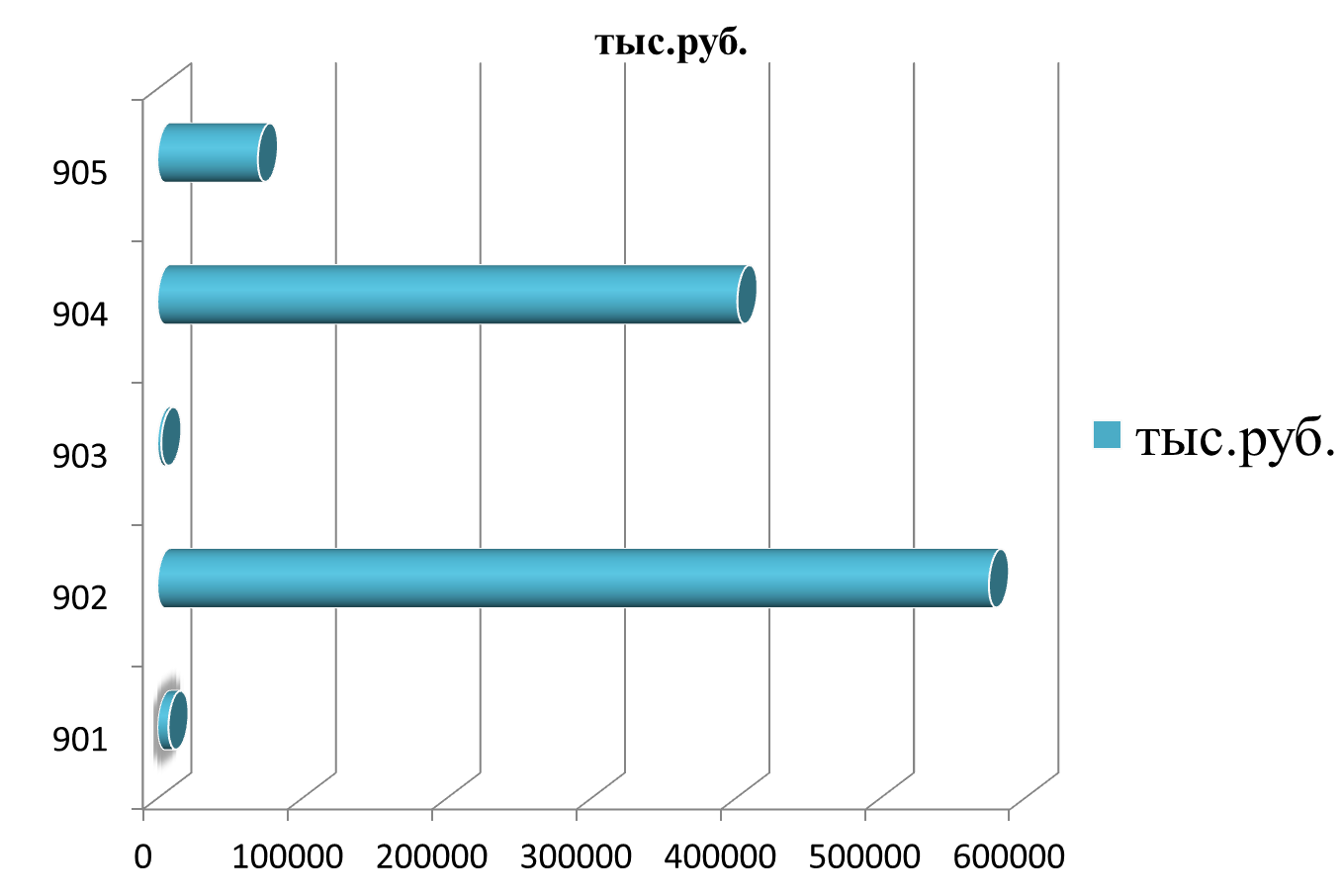 Исполнение расходов на реализацию мероприятий муниципальных программ (далее – программы), на начало 2015 года на территории города Зимы действовало 29                муниципальных  программ, в т. ч. со сроком действия с 2011-2015 г. г. – 4 программы, с 2012-2015 г.г. – 2 программы, с 2012-2016г.г. - 4 программы, с 2013-2015 г.г. -3 программ, с 2013-2017 г.г. - 1 программа, с 2013-2015 г.г. - 1 программа, с 2014-2016 г. г. – 4 программ, с 2014-2017 г. г. – 2 программы, с 2014-2018 г.г. - 4 программы, с 2014-2020 г.г. - 1 программа, с 2015-2016 г.г. - 1 программа, одна программа на 2015 год.В решении о бюджете на 2015 год (в первоначальной редакции от 25.12.2014 № 30) в бюджете города предусмотрено 29 программ, на общую сумму финансирования 56789,8 тыс. рублей (приложение № 11 решения о бюджете). Кроме того, как установлено в ходе проверки из перечня приложения № 11 решения о бюджете, утвержденном в окончательном варианте были включены муниципальные программы:           - «Капитальный ремонт общего имущества многоквартирных домов, в которых расположены помещения, находящиеся в собственности Зиминского городского муниципального образования на 2014-2043 годы» (объем финансирования 2015 год – 1411,4 тыс. рублей);- «Развитие дорожного хозяйства на территории Зиминского городского муниципального образования на 2015-2017 годы» (объем финансирования 2015 год – 8551,3 тыс. рублей);         -  «Капитальный ремонт автомобильных дорог на территории г.Зима на 2014-2020 годы» (объем финансирования 2015 год –  8377,3 тыс. рублей);         - «Проведение капитального ремонта жилищного фонда в г.Зиме в 2015 году» (объем финансирования 2015 год – 519,1 тыс. рублей).	С учетом внесенных изменений в бюджет города в течение 2015 года итоговая сумма плановых назначений по 33-м муниципальным программам составила 62651,2 тыс. рублей (решение Думы ЗГМО от 30.12.2015 г. № 147).	В сравнении с уровнем прошлых лет расходы на реализацию муниципальных программ в 2015 году в среднем увеличились на  21,3 % представлены в таблице: (тыс. руб.)	Как видно из таблицы, фактическое финансирование муниципальных программ в 2015 году составило 62630,7 тыс. руб. или 100% от предусмотренных средств в бюджете города на эти цели. Доля исполненных расходов на реализацию муниципальных программ в структуре расходов бюджета города составила 5,9 %.В 2013 году финансирование программ составило 36722,0 тыс. рублей или 92,3 % от предусмотренных средств в бюджете города на эти цели. Доля исполненных расходов на реализацию муниципальных программ в структуре расходов бюджета города составила 5,1 %. 	В 2014 году финансирование муниципальных программ составило 41605,9 тыс. рублей или 99 % от предусмотренных средств в бюджете города. Доля исполненных расходов на реализацию муниципальных программ в структуре расходов бюджета города составляла 4,6 %. В полном объеме (100 % от плановых назначений) в 2015 году освоены средства по 32-ти муниципальным программам:-Развитие физической культуры и спорта в г.Зиме на 2011-2015годы – 2086 тыс. рублей;-  Молодым семьям - доступное жилье на 2014-2020 гг. – 2120,6 тыс. рублей;- Улучшение условий и охраны труда в ЗГМО на 2011-2015гг. – 51,0 тыс. рублей;- Муниципальная программа «Одаренные дети на 2012-2016 гг.» - 249,3 тыс. рублей;- Энергоресурсосбережение и повышение энергетической эффективности на территории ЗГМО на 2010-2015гг. – 119,7 тыс. рублей;- Наружное освещение города Зима на 2011-2015 гг. – 2879,2 тыс. рублей;- Профилактика правонарушений в ЗГМО на 2012-2016 гг. – 230,2 тыс. рублей;- Программа проведение аттестации рабочих мест по условиям труда в муниципальных учреждениях ЗГМО на 2014-2016 гг. – 212,5 тыс. рублей;- Программа развития дополнительного образования детей в г.Зиме на 2012-2016 гг. – 6073,3 тыс. рублей;- Под знаком Единства на 2014-2018 гг.  – 164 тыс. рублей;- Молодежь г.Зимы на 2014-2018 гг. – 298,8 тыс. рублей;- Содействие развитию малого и среднего предпринимательства г.Зимы на 2013-2015гг. – 190,5 тыс. рублей;- Повышение безопасности дорожного движения в ЗГМО на 2013-2015гг. – 2085,5 тыс. рублей;- Организация отдыха и летнего оздоровления детей и подростков г.Зимы в период летних каникул на 2011-2015 годы – 1991,5 тыс. рублей;- Здоровье и образование на 2013-2017 годы – 855,3 тыс. рублей;- Текущий ремонт образовательных учреждений  на 2014-2016 годы – 3313,9 тыс. рублей;- Программа «Подготовка объектов коммунальной инфраструктуры ЗГМО к отопительному сезону с 2015-2017 гг.» - 3432,4 тыс. рублей;- Развитие бытового обслуживания населения г.Зимы на 2013-2018 годы – 15 тыс. рублей;- Социальная поддержка и доступная среда для инвалидов на 2013-2015гг. – 108 тыс. рублей;- Оказание содействия по сохранению и улучшению здоровья населения г.Зимы на 2014-2018гг. – 22 тыс. рублей;- «Сохраняя традиции» Управления образования ЗГМО на 2015 год – 701,4 тыс. рублей;- Информатизация систем образования ЗГМО на 2014-2016 гг. – 56,0 тыс. рублей;- Комплексная безопасность образовательных учреждений – 553,6 тыс. рублей;- Переселение граждан,  проживающих на территории ЗГМО из аварийного жилищного фонда, признанного непригодным для проживания на 2014-2017гг. – 11143,4 тыс. рублей;- Ремонт автомобильных дорог ЗГМО на 2012-2015годы – 3281,2 тыс. рублей;- Торговая политика г.Зимы на 2014-2017 годы–30 тыс. рублей;- Поддержка социально-ориентированных некоммерческих организаций в ЗГМО на 2015-2016 годы – 590,1 тыс. рублей;-Капитальный ремонт общего имущества многоквартирных домов, в которых расположены помещения, находящиеся в собственности Зиминского городского муниципального образования на 2014-2043 годы – 1411,4 тыс. рублей;- Развитие дорожного хозяйства на территории Зиминского городского муниципального образования на 2015-2017 годы – 8551,3 тыс. рублей;- Капитальный ремонт автомобильных дорог на территории г.Зима на 2014-2020 годы – 8377,3 тыс. рублей;- Проведение капитального ремонта жилищного фонда в г.Зиме в 2015 году – 519,1 тыс. рублей;- Строительство и реконструкция дошкольных образовательных организаций на 2015 год   659,0 тыс. рублей.	Одна муниципальная программа исполнена (92,7 % от плановых назначений) - Патриотическое воспитание молодежи в г.Зиме на 2014-2018гг. – 258,2 тыс. рублей.При этом надо отметить, что объемы финансирования на реализацию Программ, предусмотренные в бюджете города, полностью соответствуют объемам финансирования, отраженным в паспортах программ на 2015 год, то есть, нарушений требований п.2 ст.179 БК РФ администрацией ЗГМО не допущено.Достижение заданных результатов программ, с использованием наименьшего объема запланированных бюджетных средств свидетельствует о соблюдении при исполнении бюджета в 2015 году принципа эффективности использования бюджетных средств, предусмотренного ст.34 БК РФ.Исполнение расходов бюджета Зиминского городского муниципального образования осуществлялось управлением по финансам и налогам администрации ЗГМО на основе сводной бюджетной росписи, сформированного кассового плана и заявок на финансирование, представляемых главными распорядителями средств бюджета Зиминского городского муниципального образования. В соответствии со статьей 87 Бюджетного кодекса Российской Федерации (пункт 5) реестр расходных обязательств муниципального образования ведется в порядке, установленном администрацией Зиминского городского муниципального образования Постановлением администрации Зиминского городского муниципального образования от 27.03.2014 № 537 утвержден Порядок ведения реестра расходных обязательств Зиминского городского муниципального образования. В соответствии с данным Порядком, реестр расходных обязательств ведется с целью учета расходных обязательств Зиминского городского муниципального образования, оценки объема средств бюджета Зиминского городского муниципального образования, необходимых для их исполнения.Анализ остатков средств на едином бюджетном счете после завершения операций по принятым денежным обязательствам показал, что на начало отчетного года (на 01.01.2015 года) остаток средств на едином бюджетном счете составлял 2112,0 тыс.рублей, что соответствует пределу суммы снижения остатков средств на счетах по учету средств бюджета города, отраженной в бюджете города на 2015 год, и дающей возможность превысить ограничения размера дефицита бюджета города в соответствии с абзацем 3 п.3 ст.92.1. БК РФ.В отчетном году на каждую отчетную дату на едином  счете находилось бюджетных средств в пределах от 37852,5 тыс. рублей (на 01.02.2015 года) до 139077,7 тыс. рублей (на 31.12.2015 года). Наличие остатков бюджетных средств свидетельствует о накопительном характере в течение года. Что касается структуры остатков средств на конец отчетного периода (на 01.01.2016 года), то наибольший удельный вес (99,0 %) в общей сумме остатков (139077,7тыс. рублей) занимают целевые средства областного и федерального бюджета(137624,7 тыс. рублей) и 1,0 % - иные средства(1453,0 тыс. рублей). 	Дефицит бюджета, источники его покрытия, состояние муниципального долга.Долговые обязательства Зиминского городского муниципального образования, в соответствии с требованиями ст. 120 Бюджетного Кодекса РФ, отражены в долговой книге, которую ведет управление по финансам и налогам администрации ЗГМО. Ведение долговой книги по своему содержанию соответствует требованиям ст. 121 Бюджетного Кодекса РФ. 	В связи с внесением изменений в доходную и расходную части бюджета в 2015 году дефицит бюджета города составил 44218,5 тыс. рублей при планируемом дефиците бюджета в сумме 156589,6 тыс. рублей, утвержденном решением  о бюджете от 30.12.2015г. № 147.Превышение предельного размера дефицита бюджета города над ограничениями, установленными пунктом 3 статьи 92.1 БК РФ (не более 10%), осуществлено в пределах суммы снижения остатков средств на счетах по учету средств бюджета города (139077,7 тыс. рублей). Плановый показатель дефицита бюджета города, как отражено в форме 0503317 «Отчет об исполнении консолидированного бюджета субъекта РФ и бюджета территориального государственного внебюджетного фонда»составил (минус) 156589,6 тыс. рублей источниками внутреннего финансирования которого были установлены кредиты от кредитных организаций в валюте РФ и изменение остатков средств на счетах по учету средств бюджета. Фактически же по итогам 2015 года получен  дефицит в размере (минус) 44218,5 тыс. рублей (формы: 0503317, 0503364).	Состав источников финансирования дефицита соответствует требованиям статьи 96 БК РФ. Объем источников финансирования дефицита бюджета, в части бюджетных кредитов, соответствует данным долговой книги.Главным администратором источников финансирования дефицита бюджета города на 2015 год согласно Приложению № 4 к решению решение о бюджете на 2015 год (в редакции от 25.12.2014 года №30), является Управление по финансам и налогам администрации Зиминского городского муниципального образования.Как видно из раздела 3 формы 0503317 (стр. 700), по состоянию на 01.01.2016 года изменение остатков средств на счетах по учету средств бюджета составляет 27218,5  тыс. рублей.Объем расходов на обслуживание муниципального долга не превышает ограничений, установленных статьей 111 БК РФ (15,0 % объема расходов бюджета, за исключением объема расходов, которые осуществляются за счет субвенций).Объем расходов на обслуживание муниципального долга, отраженный в бюджетной отчетности, соответствует данным муниципальной долговой книги.В соответствии с требованиями статьи 121 БК РФ в муниципальную долговую книгу внесены сведения об объеме долговых обязательств муниципального образования по видам этих обязательств, о дате их возникновения и исполнения. За отчетный период получено кредитов на общую сумму – 17000,0 тыс. рублей.Структура муниципального долга по видам долговых обязательств соответствует статье 100 БК РФ.Данные, представленные в долговой книге соответствуют данным, отраженным в балансе, в форме № 0503317 «Отчет об исполнении консолидированного бюджета субъекта РФ и бюджета территориального государственного внебюджетного фонда». В соответствии с пунктом 5 статьи 121 БК РФ информация о долговых обязательствах муниципального образования – Зиминского городского муниципального образования передавалась в Министерство финансов Иркутской области в установленные сроки. Муниципальные гарантии администрацией ЗГМО в 2015 году не предоставлялись.Прогнозируемый объем расходов бюджета города не в полной мере обеспечивал финансовыми средствами решение вопросов местного значения муниципального образования. При определении параметров бюджета города по расходам применялся дифференцированный подход к оптимизации направлений расходов с учетом их приоритетности в условиях обязательного обеспечения исполнения публичных нормативных обязательств.Внешняя проверка консолидированной бюджетной отчетности.	Бюджетный учет кассового исполнения бюджета города осуществляет Управление по финансам и налогам администрации Зиминского городского муниципального.Учет доходов велся в разрезе налоговых и неналоговых видов доходов, безвозмездных перечислений. Учет расходов осуществлялся в разрезе ведомственной структуры расходов по разделам, подразделам, целевым статьям, кодам вида расходов функциональной классификации расходов и КОСГУ.	При проверке бюджетной отчетности были проанализированы  годовые отчеты, представленные главными распорядителями бюджетных средств бюджета Зиминского городского муниципального образования, а также соответствие им отчета об исполнении бюджета города за 2015 год.  	Проверкой установлено, что показатели Баланса исполнения консолидированного бюджета муниципального образования (форма 0503320), представленного в Министерство финансов Иркутской области, соответствуют своду одноименных показателей форм бюджетной отчетности, представленных в виде Балансов главных распорядителей бюджетных средств  (форма 0503130).	Согласно пункту 2 статьи 264.1 Бюджетного кодекса РФ  Управлением по финансам и налогам администрации Зиминского городского муниципального в адрес КСП направлены:-Баланс исполнения консолидированного бюджета РФ и бюджета территориального государственного внебюджетного фонда (ф.0503320G);- Консолидированный отчет о финансовых результатах (ф.0503321G);- Консолидированный отчет о движении денежных средств (ф.0503323G);- Отчет об исполнении консолидированного бюджета субъекта РФ и бюджета территориального государственного внебюджетного фонда (ф.0503317 G);- Пояснительная записка к отчету об исполнении консолидированного бюджета 9ф.0503360).     Приложениями к пояснительной записке представлены формы:- «Сведения о количестве подведомственных получателей бюджетных средств» (ф. 0503361);- «Сведения об исполнении консолидированного бюджета» (ф. 0503364);- «Сведения о движении нефинансовых активов консолидированного бюджета» (ф.0503368);- «Сведения по дебиторской и кредиторской задолженности» (ф. 0503369);- «Сведения о финансовых вложениях» (ф. 0503371);- «Сведения о государственном (муниципальном) долге, предоставленных бюджетных кредитах консолидированного бюджета» (ф. 0503372);- «Сведения об изменении остатков валюты баланса консолидированного бюджета» (ф. 0503373);- «Сведения о недостачах и хищениях денежных средств и материальных ценностей» (ф. 0503376);- «Сведения об использовании информационно-коммуникационных технологий в консолидированном бюджете» (ф. 0503377). Проверка соответствия бюджетной отчетности Зиминского городского муниципального образования требованиям Бюджетного кодекса Р.Ф.Оценка полноты и достоверности годовой бюджетной отчетности, ее соответствие требованиям нормативных правовых актов.Проверка годовой бюджетной отчетности проводилась с целью установления полноты и соответствия представленной годовой бюджетной отчетности требованиям пункта 3 статьи 264.1 БК РФ, Инструкции о порядке составления и предоставления годовой, квартальной и месячной отчетности об исполнении бюджетов бюджетной системы РФ, утвержденной приказом Минфина РФ от 28.12.2010 № 191н (далее - Инструкция №191н), Инструкции о порядке составления, представления годовой, квартальной бухгалтерской отчетности государственных (муниципальных) бюджетных и автономных учреждений, утвержденной приказом Министерства финансов Российской Федерации от 25.03.2011 № 33н (далее — Инструкции № 33н), Положению о бюджетном процессе и иным нормативно-правовым актам муниципального образования.Анализ результатов внешней проверки  бюджетной отчетности ГРБС (главных распорядителей бюджетных средств), распорядителей  и получателей бюджетных средств показал, что годовая отчетность, которая включает в себя отчетные данные и пояснения к ним,  является достоверной.                       Достоверность и соответствие плановых показателей годовой отчетности об исполнении бюджета соответствует решению о бюджете Зиминского городского муниципального образования  на 2015 год. При сверке плановых показателей представленной отчетности главных администраторов бюджетных средств и годового отчета бюджета Зиминского городского муниципального образования с показателями, утвержденными решением Думы Зиминского городского муниципального образования от 30.12.2015 года № 147 О внесении изменений в решение Думы ЗГМО от 25.12.2014 № 30 «О бюджете Зиминского городского муниципального образования на 2015 год и на плановый период 2016 и 2017 годов» расхождений не установлено.При сопоставимости показателей отчета об исполнении бюджета и отчетов главных администраторов бюджетных средств методом выборочной проверки контрольных соотношений показателей форм консолидированной бюджетной отчетности и показателей форм главных администраторов бюджетных средств расхождений не обнаружено.ВыводыВнешняя проверка годового отчета об исполнении бюджета Зиминского городского муниципального образования за 2015 год проведена в соответствии с требованиями ст. ст. 157, 264.4 БК РФ, ст. 33 Положения о бюджетном процессе на основании представленной к проверке годовой бюджетной отчетности.Цель внешней проверки: установление соответствия отчета об исполнении  бюджета города за 2015 год положениям нормативных правовых актов по регулированию бюджетных правоотношений, в том числе БК РФ, решениям Думы Зиминского городского муниципального образования и иным муниципальным правовым актам, а также установление полноты и достоверности отчета об исполнении бюджета города за 2015 год, полноты бюджетной отчётности главных распорядителей бюджетных средств, главных администраторов доходов бюджета, оценка достоверности показателей бюджетной отчётности.Сводная бюджетная отчетность составлена на основании бюджетной отчетности, представленной подведомственными получателями (главными распорядителями, распорядителями) бюджетных средств, администраторами доходов бюджета, администраторами источников финансирования дефицита бюджета, то есть, в соответствии со ст. 264.2 БК РФ.В соответствии со ст. 215.1. БК РФ исполнение бюджета города в 2015 году осуществлялось на основе единства кассы и подведомственности расходов.Согласно ст. 242 БК РФ исполнение бюджета города за 2015 год завершено 31.12.2015 года (последний рабочий день текущего финансового года). 	Бюджет города за 2015 год исполнен в соответствии с требованиями действующего бюджетного законодательства.Согласно отчету об исполнении бюджета города на 01.01.2017года (ф. 0503317), общий объем доходов утвержден в сумме 1 035 309,1 тыс. руб., исполнение составило 1 035 860,0тыс. руб., или 100,1 % к уточненному плану, в том числе, по группе «налоговые и неналоговые доходы» - 171 880,9 тыс. руб. или 100,8 % к плановым назначениям (170 487,6тыс. руб.), и по группе «безвозмездные поступления» - 863 979,1 тыс. руб., или 99,9% к плановым назначениям (864 821,5 тыс. руб.), расходы исполнены в сумме 902 613,7 тыс. руб. или 85,6 %к плановым назначениям (1 054 244,9 тыс. руб.). Объем неисполненных бюджетных назначений составил 151 631,2 тыс. руб. или 14,4 %, по результатам 2014 года сложился профицит в сумме 133 246,3 тыс. руб. (при утвержденном дефиците бюджета в размере 18 935,8 тыс. руб. (в ред. от 30.12.2014 года  № 34). Отчет формы 0503317 «Отчет об исполнении консолидированного бюджета субъекта РФ и бюджета территориального государственного внебюджетного фонда» составлен управлением по финансам и налогам администрации ЗГМО, на основании данных по исполнению бюджета консолидированных отчетов (ф. 0503127) главных администраторов доходов бюджета.В соответствии с Приложением № 4 к решению Думы от 26.12.2013 года № 463 (с изменениями) на 2014 год утверждено 4 главных администраторов доходов бюджета города (Управление по финансам и налогам администрации ЗГМО; Администрация ЗГМО; Управление образования администрации  ЗГМО, Управление по развитию культурной сферы и библиотечного обслуживания ЗГМО). Согласно с Приложением № 9 к решениям Думы о бюджете на 2014 год главными распорядителями бюджетных средств являются Управление по финансам и налогам администрации ЗГМО, Администрация ЗГМО, Дума ЗГМО, Управление образования администрации  ЗГМО, Управление по развитию культурной сферы и библиотечного обслуживания ЗГМО.Бюджетная отчетность в управления по финансам и налогам администрации ЗГМО в полном объеме своевременно представлена всеми 5 главными распорядителями бюджетных средств (далее – ГРБС), которая выборочно проверена в ходе настоящей внешней проверки годового отчета об исполнении бюджета города за 2014 год. Годовая бюджетная отчетность в целом по Зиминскому городскому муниципальному образованию и по ГРБС составлена путем консолидации отчетов подведомственных учреждений с применением программного продукта АС «Бюджет». Контрольные соотношения форм бюджетной отчетности, предусмотренных Инструкцией о порядке составления и представления годовой, квартальной и месячной отчетности об исполнении бюджетов бюджетной системы Российской Федерации, утвержденной приказом Министерства финансов РФ от 28 декабря 2010 года № 191н (в ред. приказов от 29.12.2011 года № 191н и 26.10.2012 года № 138н) и Инструкцией о порядке составления, представления годовой, квартальной бухгалтерской отчетности государственных (муниципальных) бюджетных и автономных учреждений, утвержденной приказом Министерства финансов РФ от 25.03.2011 года № 33н (в ред. приказа Минфина России от 26.10.2012 № 139н)при сверке плановых показателей представленной отчетности главных администраторов бюджетных средств и годового отчета бюджета Зиминского городского муниципального образования с показателями соответствуют решению Думы Зиминского городского муниципального образования от 26.12.2013 № 463 «О бюджете Зиминского городского муниципального на 2014 год и на плановый период 2015 и 2016 годов» (с изменениями).В отчетном финансовом году планировалось привлечение кредитов в сумме 62 614,2 тыс. руб. (от кредитных организаций в сумме 47 696,2 тыс. рублей, от бюджетов других уровней бюджетной системы РФ в размере 14 918 тыс. рублей). Кассовые расходы бюджета в 2014 году составили 902 613,7 тыс. руб., что на 151 631,2 тыс. руб. ниже утвержденного объема бюджетных назначений. По сравнению с 2013 годом расходы бюджета города за 2014 год выше на 180 096,6 тыс. руб. или на 19,9%.   Бюджет города в отчетный период сохранял социальную ориентированность: 52,6% расходов пришлось на систему образования, 22% - на поддержку жилищно-коммунального хозяйства, 6,1% – на культуру и кинематографию, 8,3% - на решение социальных вопросов.Фактически по итогам исполнения бюджета за 2014 год сложился кассовый профицит в размере 133 246,3 тыс. рублей за счет остатков безвозмездных поступлений. Резервом пополнения доходной части бюджета является погашение задолженности по договорам аренды имущества и  земельных участков в сумме 3068,6 тыс. рублей по состоянию на 01.01.2015 г., взыскание недоимки по налоговым доходам бюджета города по состоянию  в сумме 20 470 тыс. рублей.Объем расходов на обслуживание муниципального долга не превышает ограничений, установленных статьей 111 БК РФ (15,0 % объема расходов бюджета, за исключением объема расходов, которые осуществляются за счет субвенций).	Анализ соблюдения бюджетного законодательства при организации исполнения бюджета города в 2014 году установил, что система исполнения бюджета города соответствовала требованиям действующего законодательства. 	Годовой отчет об исполнении бюджета города за 2014 год по составу, содержанию и представлению соответствует установленным требованиям. Роспись источников внутреннего финансирования дефицита бюджета города ведется в разрезе кодов классификации источников финансирования дефицита бюджета города в соответствии с Порядком составления и ведения сводной бюджетной росписи  Зиминского городского муниципального образования и бюджетных росписей главных распорядителей средств бюджета Зиминского образования муниципального образования.По результатам проверки можно сделать вывод о том, что бухгалтерский учет в отчетном периоде осуществлялся в соответствии с Единым планом счетов бухгалтерского учета для органов государственной власти и Инструкцией по его применению, утвержденному приказом Минфина РФ от 01.12.2010 №157н. Годовая бюджетная отчетность сформирована в соответствии с приказом Минфина РФ от 28.12.2010 № 191н, от 25.03.2011 года № 33н.По результатам проведенной внешней проверки бюджетной отчетности Зиминского городского муниципального образования за 2014 год, полнота и достоверность отчетных показателей подтверждается. ПредложениеКонтрольно-счетная палата Зиминского городского муниципального образования по результатам проведенной экспертизы отчета об исполнении бюджета Зиминского городского муниципального образования за 2015 год подтверждает, его достоверность и  рекомендует, Думе Зиминского городского муниципального образования утвердить отчет об исполнении бюджета Зиминского городского муниципального образования за 2015 год.Председатель                                                                                          О.А. ГолубцоваДоходыРасходыПервоначальный бюджет на 2015 год 561915,9579310,517394,6от 29.01.2015 г. № 35841966,7992545,4150447,6от 26.02.2015 г. № 43842097,8992545,4150447,6от 26.03.2015 г. № 50843135,4993757,3150621,9от 23.04.2015 г. № 58896425,61047047,5150621,9от 28.05.2015 г. № 68896425,61047473,8151048,2от 19.06.2015 г. № 78942379,61098851,9156472,3от 06.07.2015 г. № 881005715,31162187,6156472,3от 24.09.2015 г. № 971005809,61162281,9156472,3от 29.10.2015 г. № 1071024702,61181174,9156472,3от 26.11.2015 г. № 1221023280,41179752,7156472,3от 21.12.2015 г. № 1331060829,11217301,4156472,3от 30.12.2015 г. № 1471057178,11213767,7156589,6ПоказателиПервоначальныйплан на 2015годрешение Думы  от  25.12.14 г. № 30Уточненный план на 2015 год решение Думы  от 30.12.15 г. № 147Исполнение бюджета за 2015 год% исполнения уточненного  плана на 2015г.Доходы бюджета всего561915,91057178,11012088,895,7в том числе:доходы(налоговые и неналоговые)173946,0175119,0175006,799,9безвозмездные поступления387969,9882059,1837082,194,9Расходы бюджета579310,51213767,71056307,387,0дефицит(-)профицит (+)-17394,6-156589,6-44218,5ПоказателиУточненный план на 2015 год решение Думы  от 30.12.15 г. № 147Факт2015 годаИсполнение к годовому плануИсполнение к годовому плануфакт2014 годаИсполнение  к 2014 году %ПоказателиУточненный план на 2015 год решение Думы  от 30.12.15 г. № 147Факт2015 года+/-%факт2014 годаИсполнение  к 2014 году %Доходы (налоговые и неналоговые)175119,0175006,7-112,399,9171880,998,2Безвозмездные  поступления882059,1837082,1-4437794,9863979,1103,2Итого доходов1057178,11012088,8-45089,395,71035860,0102,32012 год2013 год2014 год2015 годНалоговые и неналоговые доходы195194,0214434,0171880,9175006,7Безвозмездные поступления540054,2486104863979,1837082,1Статьи налоговых и неналоговых  доходов бюджетотчет 2015доляотклонение(+,-)% выполнениеотчет 2014Налог на доходы физических лиц99369,599226,056,7 %-143,599,8101739,7Налоги на товары (работы, услуги), реализуемые на территории Р.Ф.8131,58132,14,6 %+0,61006261,4Налоги на совокупный доход 16104,516104,99,2 %+0,410014806,5- единый налог на вмененный доход для отдельных видов деятельности 16104,016104,49,2 %+0,410014788,5- единый сельскохозяйственный налог 0,50,5--1000,9Налоги на имущество24801,524802,714,2 %+1,210023980,0- налог на имущество физических лиц 8058,08058,74,6 %+0,71007904,0- земельный налог16743,516744,09,6 %+0,510016076,0Государственная пошлина8641,58642,24,9 %+0,71004999,5Доходы от использования имущества, находящегося в государственной и муниципальной собственности 12449,012449,47,1 %+0,410011678,3Плата за негативное воздействие на окружающую среду 890,0893,00,5 %+3,0100,3845,1Доходы от оказания платных  услуг (работ) и компенсации затрат государства 24,024,2-+0,2100,81662,7Доходы от продажи материальных и нематериальных активов1988,01988,71,2 %+0,71002455,0Штрафы, санкции, возмещениеущерба2706,32712,91,6 %+6,6100,22832,2Прочие неналоговые доходы13,230,6-+17,4231,8618,9Всего налоговые и неналоговые доходы175119,0175006,7100 %-112,399,9171880,9Наименование показателяутв. реш.Думы от  30.12.2014№ 30утв. реш.Думы от  30.12.2015№ 147Отчет2015 год% выполнения Отчет2014 год123456Расходы бюджета, всего579310,51213767,71056307,387,0%902613,7Общегосударственные вопросы (01 00)44322,176497,576297,399,7%67378,3Национальная оборона (02 00)2018,91756,61756,6100 %1581,8Национальная безопасность и правоохранительная деятельность (03 00)-1967,51967,2100 %2166,4123456Национальная экономика (04 00)38320,6126966,343737,834,4%28023,8Жилищно-коммунальное хозяйство (05 00)22741,8358859,1316365,888,2%198549,1Охрана окружающей среды (06 00)---0Образование (07 00)366699,0530116,4499870,994,3%475427,9Культура и кинематография (08 00)35449,049868,749866,8100%55350,5Здравоохранения (09 00)100,022,122,1100%92,6Социальная политика (10 00)59503,160096,758805,097,8%67138,3Физическая культура и спорт (11 00)3500,02086,02086,0100%1819,7Средства массовой информации (12 00)4716,65531,85531,8100%4676,8Обслуживание государственного и муниципального долга (13 00)1939,5---408,5Код и наименование главного распорядителяБюджет2015 годОтчет2015 годДоляОтклонение%выполнения 901УФН администрации ЗГМО7574,37571,40,7 %-3,0100 %902Администрация ЗГМО732743,6575370,454,5 %-157373,278,5 %903Дума ЗГМО2631,42631,40,2 %-100 %904Образование401363,7401280,338,0%-83,4100 %905 Культура, кинематография и средства массовой информации69454,769453,86,6%-100 %Всего:1213767,71056307,2100%157460,587,0Наименование мероприятий2013год2014год2015 годОбщая сумма, направленная на финансирование муниципальных программ 36722,041605,962630,7Исполнение муниципальных программ 92,3 %99,0 %100 %Доля исполнения в общей сумме расходов5,1 %4,6 %5,9 %